Oud-Turnhout, 20 november 2020NieuwsbriefBeste ouders  Wat knap vind ik het hoe fluo gekleurd de speelplaats is ’s morgens.  Fijn dat jullie er mee voor zorgen dat onze leerlingen met fluovest naar school komen.  We houden dit vol tot aan de krokusvakantie (en hopelijk ook daarna) om mooie  prijzen te sparen.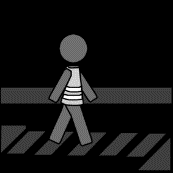 Jullie vernamen misschien al dat we gisteren een evacuatieoefening hielden.  Door de bouwwerken was onze huidige evacuatieplaats verdwenen.  We oefenden in groepen de weg naar de nieuwe verzamelplaats aan de overkant van de school.  Zelfs de kleuters en de minder mobiele leerlingen waren op 6 minuten tijd op de evacuatieplaats.  Ook dit vind ik knap!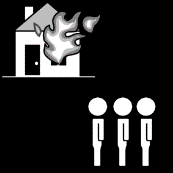 Gisteren gingen ook de individuele oudercontacten door voor de ouders die na het lezen van het rapport nog vragen hadden.  De oudercontacten online laten doorgaan was spannend en nieuw voor ons!  Hopelijk hebben jullie de nodige vragen kunnen stellen en hadden jullie een goed gevoel bij dit online contact.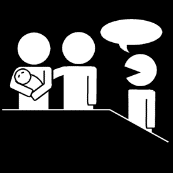 De start van de bouwwerken op het domein zorgt er ook voor dat het wachtvak voor de ouders erg klein is geworden.  Voor de ochtenden mag dit vak blijven worden gebruikt om je zoon/ dochter af te zetten of aan een juf mee te geven naar de speelplaats.  
’s avonds mogen ouders van leerlingen die in het stenen gebouw hun klas hebben aanschuiven op het pad naar de hal en hier hun zoon/ dochter opwachten.  Ouders van leerlingen uit de containerklassen mogen wachten op hun kind aan het wachtvak.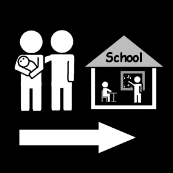 De bestellingen van de wafels zijn doorgegeven.  We willen jullie bedanken voor alle bestellingen.  De wafels zullen geleverd worden in de week van 30 november.  
Op een vorige nieuwsbrief konden jullie lezen dat we dit trimester, ter vervanging van het spaghettifestijn, nog een andere actie wilden doen.  Omdat de acties door de verlengde vakantie nu erg dicht bij elkaar komen stellen we de kerstactie uit tot februari.  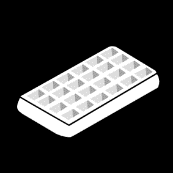 Vandaag krijgen jullie via de agenda/ schrift van je kind een bladwijzer mee samen met een begeleidend briefje.  De werkgroep rond lezen op school wil naar aanleiding van de voorleesweek het (voor)lezen van boekjes nog eens extra in de kijker zetten.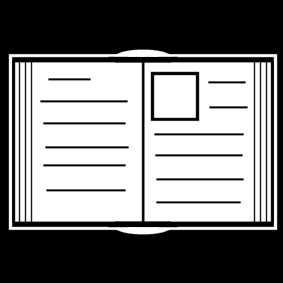 Een fijn weekend!Bieke VerhoevenJuffen en meesters BKLO de Brem.